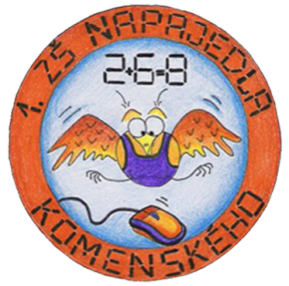                     1. ZÁKLADNÍ ŠKOLA NAPAJEDLA                    Komenského 268Nadstandard naší školy:Výukaod první třídy výuka anglického jazyka, na druhém stupni rozšířený počet hodin anglického jazyka, možnost jazykového pobytu v anglicky mluvících zemích  pro žáky  2. stupnědruhý cizí jazyk od 7. ročníku – němčina, francouzština, ruštinazvýšený počet hodin výuky informatikyinteraktivní výuka od 1. třídy a dále ve všech ročnícíchprojektové vyučováníkonzultační hodiny pro žáky 1.  i  2.stupně „doučování“výuka společenského chování a  tance  v 9. ročníkurozsáhlý preventivní program včetně víkendových pobytů žákůzahraniční vzdělávací exkurzeŠkolní družinaprodloužený provoz od 6,00 do 17hod. pro všechny žáky 1. stupněna přání rodičů vychovatelky mohou zajistit domácí přípravu dětí na vyučování (psaní domácích úkolů)Materiální vybavení interaktivní technika v 5 učebnách 1. stupně a  5  učebnách  2. Stupněpřipojení na internet ve všech učebnách a kabinetechnová jazyková učebna včetně počítačového vybavenínová odborná učebna  chemie a  fyzikynová učebna matematiky a robotikyvýrazné zvýšení konektivity – špičková úroveňbezbariérový přístup – nový výtahSpolupráce s rodičiškola obhájila certifikát „Rodiče vítáni“ – viz webové stránky školykonzultační hodiny pro rodiče 1x za měsíc, po předběžné domluvě kdykoliv jindy„Podpora výuky“ – informační portál pro žáky a rodiče jednotlivých třídMožnost konzultací s ředitelkou školy: po telefonické dohodě kdykolivTel: 577 941 688